Science Student’s Association Meeting Attendance 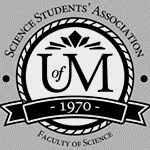 September 17th, 2019Science Student’s Association Meeting MinutesSeptember 17th, 2019Called to Order: 6:13 PM
Eric Vasas motions for a quick recess at 6:26 PM, Matt Rakar seconds; Motion passed and carried unanimously.
Eric Vasas motions to resume the meeting at 6:40 PM, Chloe McElheron seconds; Motion passed and carried unanimously. David Chamberlain motions to move the next scheduled meeting from the 30th of September to the 1st of October, Eric Vasas seconds; Motion passed and carried unanimously. 
MotionsSeptember 17th, 2019Position Name PresentPresident Justin LinYesVice PresidentEric VasasYesChairpersonDavid ChamberlainYesSecretaryTristan RohatynskyYesSenatorJaime McNichollYesSenatorKatelyn CasallaYesSenatorKristine MacalinaoYesUMSU RepresentativeBrendan ScottYesUMSU RepresentativeChloe McElheronYesUMSU RepresentativeDani StackiwYesUMSU RepresentativeMatt RakarYesAccessibility RepresentativeMadison MorrowYesIndigenous Students’ RepresentativeGillian McIvorYesInternational Students’ RepresentativeJuanita GarciaNo (Regrets, Proxy: Selina Audino)LGBTTQ* RepresentativePendingN/AWomen’s RepresentativeEmily KaloYesTreasurerJustin CruzYesDirector of AcademicsTyler SzunYesDirector of CommunicationsSavannah SzocsNo (Regrets)Director of Special EventsSerena PhillipsYesDirector of Student ServicesMrittika DebYesExecutive Assistant Dustin EricksonYesAcademic ProgrammerStuti GuptaYesAcademic Programmer Tino DogoYesLounge ProgrammerWilliam KongYesSpecial Events ProgrammerDana SegalYesSpecial Events ProgrammerDemi AndromidasYesSpecial Events ProgrammerSelina AudinoYesStudent Services ProgrammerKanso AlakaYesStudent Services ProgrammerShelly LamYesApproval of Agenda   Eric Vasas motions to approve the agenda, with the following amendments:Eric adds motion to add the Executive Committee Report to the end of the agendaEric adds motion to amend the UMSU report to the most current version  Emily Kalo seconds; Motion passed. Acknowledgement to use of Treaty Land  Gillian McIvor acknowledges that we are meeting on treaty land. Approval of Minutes  Eric Vasas motions to approve the previous meeting minutes from the meeting held on August 13th, 2019, Katelyn Casalla seconds; Motion passed.
 Eric Vasas motions to amend the previous meeting minutes from the meeting held on September 10th, 2019.In the Executive Committee Report the following was stated, “By-election is done by Chairperson for positions that are missing; Chairperson acts as the CRO for the election” and should be amended to the following:In the past, by-election was done by Chairperson for positions that are missing; Chairperson acted as CRO for the election in the pastAmended minutes from the September 10th meeting will be approved at the next meeting.  Gillian McIvor seconds; Motion passed. Council Reports (Vice) President Justin Lin and Eric Vasas Report:Fall Council Bonding ActivityWhat would we like to do?Laser tag Fear Escape RoomAny kind of escape roomCorn Maze/Six Pines/Heebie JeebiesLast year, council did Corn mazeWe will do one of these optionsWill do a vote on Slack to determine which oneBOSS Meeting – September 11th, 2019Treasurer workshop – Justin Cruz is attendingMandatory to receive funding from UMSUSeptember 25th, @ 6 pm, UMSU Council ChambersEmail Gordon Chandler for infoConsent CultureThose who couldn’t go to ours, arrange to go to another oneLet SSA know which one you will be attending Student Club Appreciation CeremonyIf anyone wants to go, let Justin L knowCan send 4 peopleHappening next Friday, 2 pm, The HubUMSU is giving out 5 awards to student groupsFrosh Ticket SalesLil Nas X is not comingIndigenous student working groupAll Indigenous reps are invitedGill will look into thisEasyTransit is good for bus serviceKartik Sachar from MiSCPresident of MiSC (departmental student group)Hultin Memorial Study Room is apparently under SSA jurisdiction (was our temporary office for the summer)SSA’s to rent out apparently MiSC would like to request to use the room after hours for their club (requires our approval)MiSC would use this to be used as MiSC office space for however long until they find a more permanent roomAlthough details haven’t been confirmed, study room is open to the public during working hours, but locked after 5 PMPlan to use the space after hours for meetings, study space and small eventsMiSC does not currently have a designated spaceAll departmental clubs have a room except themThis would be a temporary space until the faculty finds a more permanent location is set for themSee email below:----- Email from Kartik Sachar -----Hi Justin,I wanted to follow up on our conversation yesterday about MiSC using the Hultin Memorial Study Room after hours. I wanted to formally request the room on behalf of Microbiology Student's Club. I have outlined a proposal for how the room would be used, provided SSA grants us approval.From my understanding, the study room will be open to the public, starting Fall 2019, during working hours but locked after hours (after Our plan is to use this space for meetings, study space and other small events. The biggest complaint our members have is the lack of a space where they can drop by if they have questions regarding course material, lab reports etc. This space could serve that function; if our members or anyone have questions, they wanted to ask upper year students they can stop by after labs or classes to have it answered there rather than by professors through email. Similarly we wanted to host nights specifically designed for tutoring of younger students but we have been unable to find a room (science library study rooms proved too small and SSA lounge too busy).We currently have been using the STEAM room as a base for our meetings, this has been challenging because they (rightfully) have access full time so this causes some distractions and interruptions.We believe that this is a reasonable request as all other departmental clubs have a room except ours, the faculty has been unable to arrange a room for us for the past year. So in the meanwhile we are hoping to use this as a temporary space until a more permanent space is located.Hopefully this sounds agreeable to you and let me know if you have any concerns.Cheers,KartikTemporary Office Space for MiSC:Moved by: President (Justin Lin)WHEREAS MiSC is the only departmental student group without a designated spaceWHEREAS the Hultin Memorial Study Room will be locked and not in use after hoursBE IT RESOLVED THAT the Hultin Memorial Study Room be used as a temporary location for MiSC (after 5 pm) for meetings, study space and small eventsSeconded by: Katelyn CasallaMotion Status: Postponed to next meetingDiscussion: How long Hultin space is open untilShould confirm the times the Haultin Memorial Study room is open before we make a decisionWhat does MiSC mean by possibly putting a lock/padlock on the doorWould be office hours for only members of MiSC (those who pay for the membership)Would it be possible for us to clean out the study room and instead have MiSC use this until they can find a more secure location?SSA study room may be too smallCurrently the Hultin Memorial Study Room is supposed to be open late after hours for students Intent of the Haultin room is to be used for students to studyLeave more room for students to study and give MiSC SSA study room possibly MiSC using the Steam room currently and need a better optionSteam does a lot of things and uses a lot of the spaceNot enough room left for MiSCMiSC wants an after-hours study spaceSimilar to what BUGS hasDecision:As of right now: use study room as a temporary space until after we talk to Krystyna Eric Vasas motions to postpone the motion until the next meeting. Jaime McNicholl seconds; Motion passed and carried unanimously.SenateNo report UMSU Dani Stackiw Reports:
 UMSU Meeting August 2019:Winnipeg Transit and the Upcoming Strike PresentationDuring this meeting, the President of UMSU (Jakob Sanderson) gave a presentation on Winnipeg Transit and the potential upcoming strikeUMSU had the options to eitherSupport the Amalgamated Transit Union unconditionallySupport the CityRemain neutral Or support the ATU conditional on being locked outATU has asked for support from UMSU whereas up until this point, the City has notUMSU has considered both the positives and negatives associated with each optionCurrently, UMSU has put various precautions in place for the university such as:Partnering with GOManitoba to increase carpoolingPartnering with UMCycle and bike valet servicesAdding temporary pickup and drop-off areas around the campusIn the event of a bus stoppage, UMSU would like to make an agreement with TappCar to accommodate students by getting a discount on rides, and to also increase the campus hoursAs well, UMSU will advocate for a centralized excused absence policy if a stoppage occurs, and UPass refunds for those students affected by the strikeUMSU has made the decision to officially remain neutral on the labour negotiation between the City of Winnipeg and the ATU until the BOD meeting on September 12th, 2019Events Taking PlaceFrosh took place on September 14th, 2019UMSU has partnered with Justice for Women, Project Safe Audience, and Redfrogs to ensure safety during this eventThere will be a LGBTG* consultation meeting on September 18th, 2019 at the ALCCommerce Students’ Association had the Beverage Gardens on September 5th and 6th, 2019 on the QuadCommerce on the Quad took place on September 6th, 2019 in the evening Nursing Students’ Council will be participating in CIBC Run for the Cure on October 6th, 2019Anyone that wishes to donate is able to do soVoting pledges will be coming soon during the voting periodThe Faculty who gets the most pledges will get a prize!Consent Culture training will be taking place as well as Bystander training for UMSU staff Will be happening with the restaurants as wellUMSU has released priorities for the Provincial Election and has done so in partnering with students for Consent Culture and can be viewed on the website and social media UMSU attended Health Has No Borders rally that happened on September 4th, 2019The week of September 23rd will be Healthy Sexuality WeekLearn about anti-sexual violence education and information on healthy relationships and safe sex Student research assistants’ applications are open Can email kyle.hiebert@umsu.caJakob Sanderson (President) is working on Student Financial Aid Awareness Week for the inner-city campus‘Foodbank Fridays’ starting in September 29, 2019 Tailgate party for Homecoming Football Game happening on September 21st, 2019Student Financial Awareness Week – week of September 16th, 2019UMSU offices and GPA’s renovations almost completeUMSU signed 2019/2020 Nimbus Peer Tutoring with multiple add-ons Indigenous Students’ Working Group UMSU is building the list of student associations with Indigenous representatives and student clubs central to Indigenous initiatives that want a seat on the Indigenous Students’ Working GroupEmail vpsl@umsu.ca if you haven’t been added to the list Matt Rakar reports:UMSU Meeting September 12th, 2019:UMSU ElectionsThe UMSU Board of Directors voted Karan Saxena as the CRO for the UMSU elections next semester Sustainability Working GroupThe Sustainability Working Group is planning a Climate Change Rally for September 27th at 12 PM at the Legislative BuildingThey’re working on drafting a motion for UMSU to declare a climate emergency which is to be voted on by the Board at a later dateStudent Financial Awareness WeekUMSU is planning a Student Financial Awareness Week starting on September 16th dedicated to educating students about the financial opportunity available to them during the university tenureEverything from what scholarships and bursaries are available to them, to their secondary healthcare benefits, international healthcare, and what that translates to monetary wiseClubs FestClubs Fest is happening from September 16th-30th The 100+ clubs at the university will have tabling events in UC throughout the weekClubs will be advertising their platforms Healthy Sexuality WeekHealthy Sexuality Week will occur from September 23rd-27th with programming focused on anti-sexual violence education and awareness as well as healthy relationships and safe sex practices International Student Healthcare RallyOn September 4th UMSU held a rally at the Legislative Building in support of International Student HealthcareBison’s Homecoming GameThere is a tailgate on September 21st for the Bison’s Homecoming GameUniversity students get in the game for free Winnipeg Transit and Amalgamated Transit Union PresentationsUMSU President, Jakob Sanderson invited both Winnipeg Transit and the Amalgamated Transit Union to the meeting give a presentation about their respective sides with the knowledge that the Board of Directors may vote to give their support to either side at the meeting, or remain neutral However only representatives from the ATU attendedThe ATU stressed that their cause is not about the moneyThey’re not negotiation with the city JUST for higher wagesTheir most important request is more reliable schedulesThere are 2 options to improve thisMore dependable, honest schedulingBusses coming at consistent timesAdding more buses to the fleetOption B would need millions of dollars in investments and would be the best option in improving public transit throughout the city Spending on public transit in Winnipeg is one of the lowest per capita in Canada and has decreased since the Provincial Government stopped funding half of it The ATU stressed that they DO NOT want to go on a strike, however they acknowledged the longer the dispute goes on, the more likely will go on strikeBefore they go on strike, they would use other methods to disrupt the city such as not accepting faresOther demands by the ATU include public representation to meetings that determine the scheduling throughout the city – including one sent by UMSU – so far, the city has refused thisWanted an UMSU Representative there because students are the largest customer block of Winnipeg TransitATU also wants scheduled breaks at the end of each routeCurrently drivers have no breaks throughout their entire shiftWant to have break in their system to improve schedulingWinnipeg Transit’s current mental health support system is poorMore violence happening due to violence and increased faresATU wants to overhaul it to include a peer support system with trained councilors ----- Message Directly from UMSU Regarding ATU and Possible Upcoming Transit Strike -----With all this information being presented the UMSU BOD’s have voted to support the ATU in their contract negotiations against the city. They endorse ATU’s commitment to improved transit service, UMSU’s goals and the ATU’s goals are aligned at this time. UMSU will work with the ATU as well as other student/community organizations to press for improved transit service and for an UMSU rep to be on the internal scheduling review committee. UMSU acknowledges the harmful effects of the provincial governments decision to remove 50/50 funding for Wpg transit and advocate for funding to be restoredUMSU has I finalized a deal with the ride sharing app TappCar to get a discount on rides for UMSU members if a transit strike should occur, they’re also working on establishing a free bike valet service for 200 places from Monday to Friday, 8:30am – 4:30pm at the UMCycle Kiosk and in front of the Fitzgerald building on Fort Garry campus in the event a stoppage occurs.  If a strike were to occur The UPass contract states that if a “strike” lasts longer than 5 days, Transit will recommend to City Council to approve UPass refunds on pro-rated basis for all affected students.50/50 fundingOriginally prov. government funded half of WPG transitAs of last year, decided to stop doing thatCity has to fund transit by themselvesThis causes more scheduling delaysDon’t have enough money to pay all of the bus drivers that drive the buses CommunicationsNo reportCouncillor Reports Special EventsNo reportAcademicsNo report Lounge ProgrammingNo report Community RepresentativesNo report LGBTTQ*No report Women’s No report Indigenous Students ReportNo report International Students ReportNo report Student ServicesMrittika Deb Reports:Pizza GiveawayHappening next Friday, the 27th Will be happening each month for 6 monthsEvery month except for December and AprilNot including exam cram For pizza alone, average was $510Now only 40% off if we go with Dominos Medium Pizza deal instead of UM50 deal is betterMotion to approve up to $700 for pizza giveaway in SeptemberMrittika Deb motions to approval up to $700 for the September pizza giveaway, Eric Vasas seconds; Motion taken from the table; Motion passed and carried unanimously.September Food Giveaway Breakdown Tentative Year Long BudgetConfirm with Justin Cruz: Does the budget given to us INCLUDE the profit we made from locker sales? Once we confirm this, the budget will be modified. Cannot use this moneyWill be used for next year’s council Would student Services be able to use $1000 or $2000 from thisAs of right now we’re unsure of this Justin Cruz will be depositing another amountMight push the variety in food options to later until Student Services gets a better idea of the budget Possible Budget:Total = $6500 and a $650 10% extensionLocker sale 1st deposit = $6825Locker sale 2nd deposit = $8765.50All these prices are an over-estimate which leaves for money to be left overAll high estimates Can consider extension moneyExam cram is for estimated amount to spend on snacks from Costco Locker SalesProcedure:See two excel sheets open on the desktopOne is 2018-2019 spreadsheet (use for retrieving items from last year)Make sure you guarantee that everyone is who they say they are If a student claimed the locker in the summer, regardless, double check the items that are in the bag with the studentOne is from 2019-2020 (use to sell remaining lockers)TreasurerNo report 
 Committee Reports ExecutiveRoles and RulesSSA Officer Visitor PolicyLast year visitors were not allowed in the office from 8:30-4:30This year it would be 8:15-4:15Do we want to change that this year? What are people’s thoughts on this?Pros:If councilors weren’t allowed in, the motion is only for during office hours, non-councillors can still be brought in before and after hoursPeople can still study during weekends with friends in the office as well Was very quiet last year when only councillors were allowed inGive councillors a one-person allowanceOnly became a problem when someone brought in more than one person at a time If you’re only bringing in one or two people, should be fine Sometimes there’s no difference in noise level, even when only councillors are in the office If someone needs to be tutored, can be tutored in the office when it’s not busy If friends are allowed in, should be respectful Cons:Possible theft; if you don’t know who’s going to be in the office that day, it’s harder to leave your stuff in thereIn previous years, people would be playing video games in the office so it would get noisyThis was be councilors doing this howeverIf you have an office, you want a place you can meetNo space to sit + loud and chaotic at times when others were allowed inNot everyone was able to study if they needed itWhen you bring in more people that takes away the space for another chairWithout bringing in other people, councillors get to know each other better Able to be much closer with people if it’s only councilors in the officeCan be more open with other councillors Room is specifically for councillorsDuring office hours, it’s better to know your councillors and talk to themDuring quiet times, it’s very hard to regulate when councillors can bring friends in and when councillors can’t bring friends inFunding Request FormAre not available yet – waiting to be updated (Savannah)Not open yet, trying to update formSending it to Savannah as wellIssue is that currently we’re trying to get the Google form to workMeeting with the DeanRegarding orientationMoving forward, to be more independent during the organization and execution Want us to be more independent on the day ofAsked them for a few last-minute things since we were so tight on timeBudgeting and Executive SpendingTreasurer:Instead of having an annual budget, to have a monthly/semester budget Percentage of funding allocated for individuals vs groups, grad students vs undergradSubmit it to JC, Eric, or Justin L by the end of this week preferablySo Justin C can have a budget ready for his treasurers’ workshopDon’t have exact number of what we have to work withWill come out after out October 1st meetingWill have concrete budget by then and then will be able to divvy up the money for funding requestsLast year Exec ran out of money near the end of the yearPossibly dividing money per term or per monthWill be bringing up the percentage that gets given out to grad students SponsorshipsReach out to Coke to do a sponsorship Similar to RSAC’s relationship with CokeWould only be able to sell coke products if it goes throughUniversity has a deal with Coke already so wouldn’t affect anythingWould only affect the RedBull giveaway from Student ServicesCould giveaway Monster Energy Drinks insteadMonster is a Coke productClosed SessionEric Vasas motions to move into closed session, Brendan Scott seconds; Motion passed. Justin Lin motions to move back into open session, Eric Vasas seconds; Motion passed. By-LawsNo report Other BusinessImportant Dates/NotesSpecial Events (Demi Andromidas)Social on Saturday November 9th Week before reading week Special Events wants everyone to make an appearanceGet our deposit back if a certain amount of people come to the HUBBring your friends Not for sure on theme yetPossibly a Mardi Gras themeCould have a pinata Starts at 9PM and ends at 2AMIf councillors could come at 8:30PM to help get everything ready and organized that would be best Guest Speaker (Isham)From Computer Science student groupWants help advertising for upcoming eventsIsham will come to the office early in the morning to bring posters to be approved Inquired about funding for a Conference that is being held in January in Montreal for Computer Science studentsIsham will send a funding request once the form is up on the SSA website and include all necessary details Isham will put everything discussed today in the funding request as well All of the funding will be laid out in the request so SSA can see everything in detail Funding Request form will be up shortly Conference will reserve tickets for students they know are comingUniversity of New Brunswick sent 15 delegates and covered $500 for each student Sent $10 000 totalSSA will give an amount based off how many delegates are being sentUMES has agreed to fully fund a few students as well  Dismissal Justin Lin motions for dismissal at 8:13 PM, Eric Vasas seconds; Motion passed. Motion Regarding: Temporary Office Space for MiSCCategory: Hultin Memorial Study RoomMotion: WHEREAS MiSC is the only departmental student group without a designated spaceWHEREAS the Hultin Memorial Study Room will be locked and not in use after hoursBE IT RESOLVED THAT the Hultin Memorial Study Room be used as a temporary location for MiSC (after 5 pm) for meetings, study space and small events
Motion: WHEREAS MiSC is the only departmental student group without a designated spaceWHEREAS the Hultin Memorial Study Room will be locked and not in use after hoursBE IT RESOLVED THAT the Hultin Memorial Study Room be used as a temporary location for MiSC (after 5 pm) for meetings, study space and small events
Status: Motion postponed to next meeting Moved By: Justin Lin
Seconded By: Katelyn Casalla Status: Motion postponed to next meeting Moved By: Justin Lin
Seconded By: Katelyn Casalla Motion Regarding: Budget for Pizza GiveawayCategory: Student Services BudgetMotion: To approve up to $700 for the September pizza giveaway.Motion: To approve up to $700 for the September pizza giveaway.Status: Motion passedMoved By: Mrittika Deb
Seconded By: Eric VasasStatus: Motion passedMoved By: Mrittika Deb
Seconded By: Eric Vasas